
NAME: BECKLEY DEBORAH IFEOLUWADEPT: PHYSIOLOGYMATRIC NO: 17/MHS05/007NAME: BECKLEY DEBORAH IFEOLUWADEPT: PHYSIOLOGYMATRIC NO: 17/MHS05/007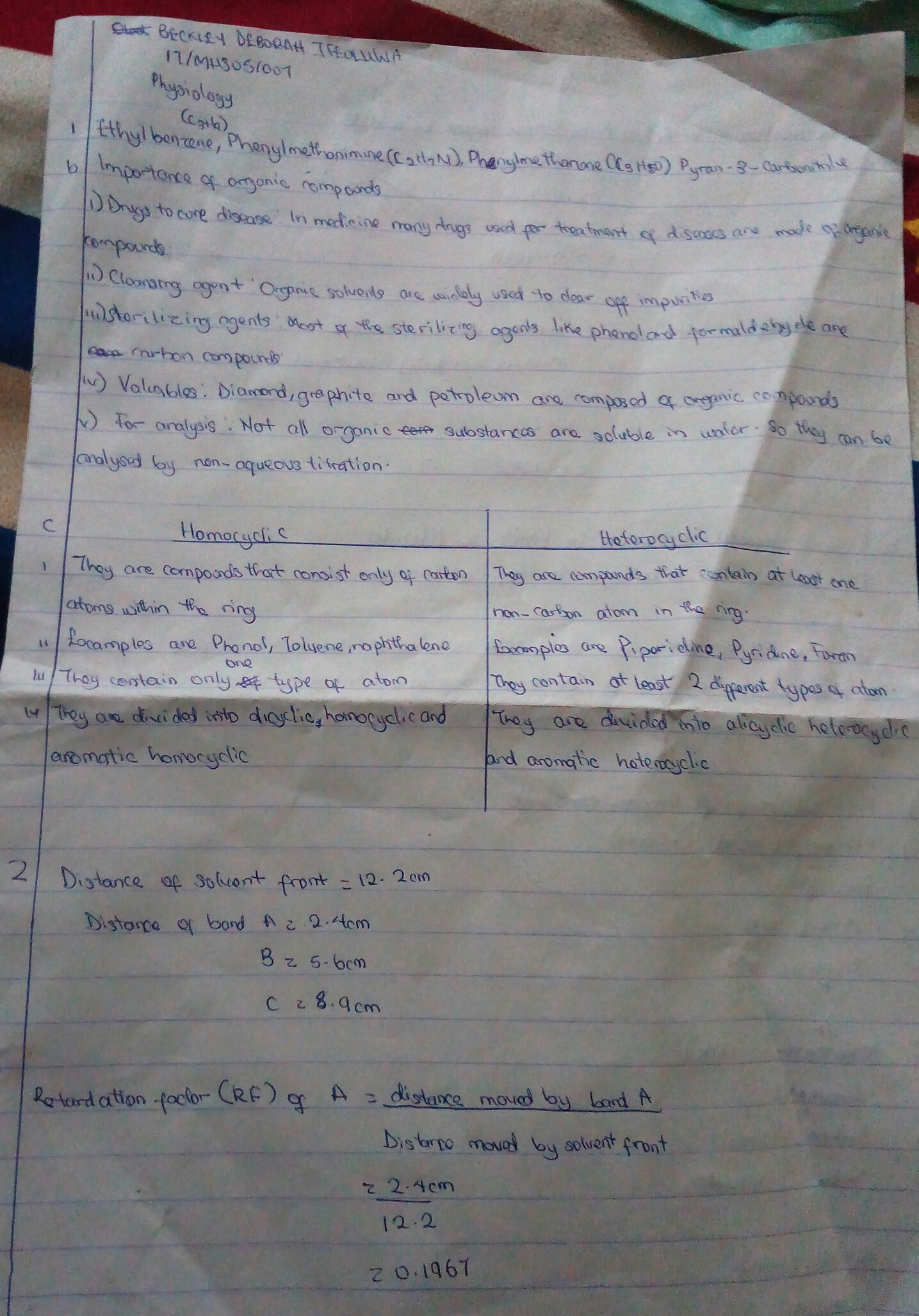 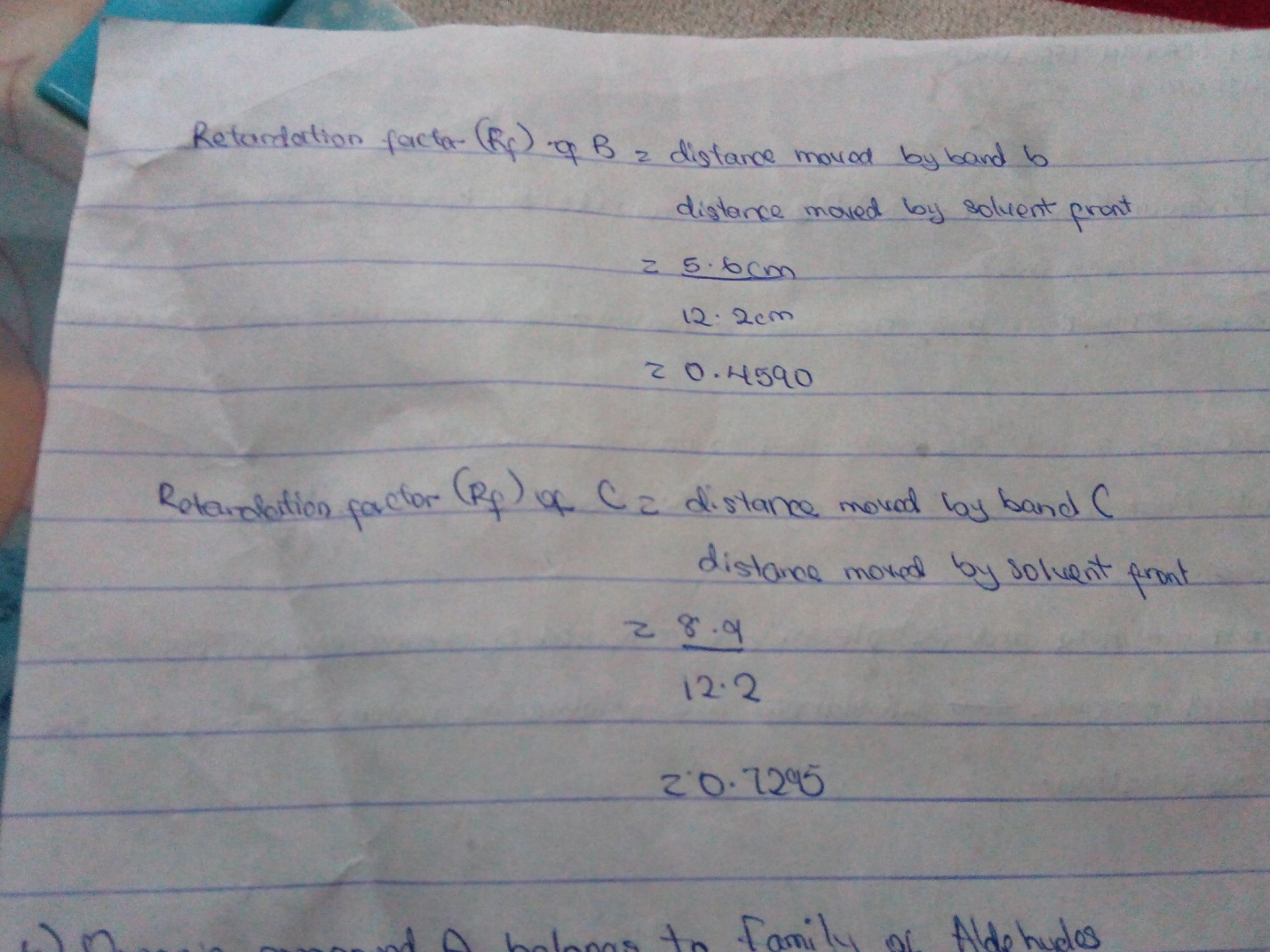 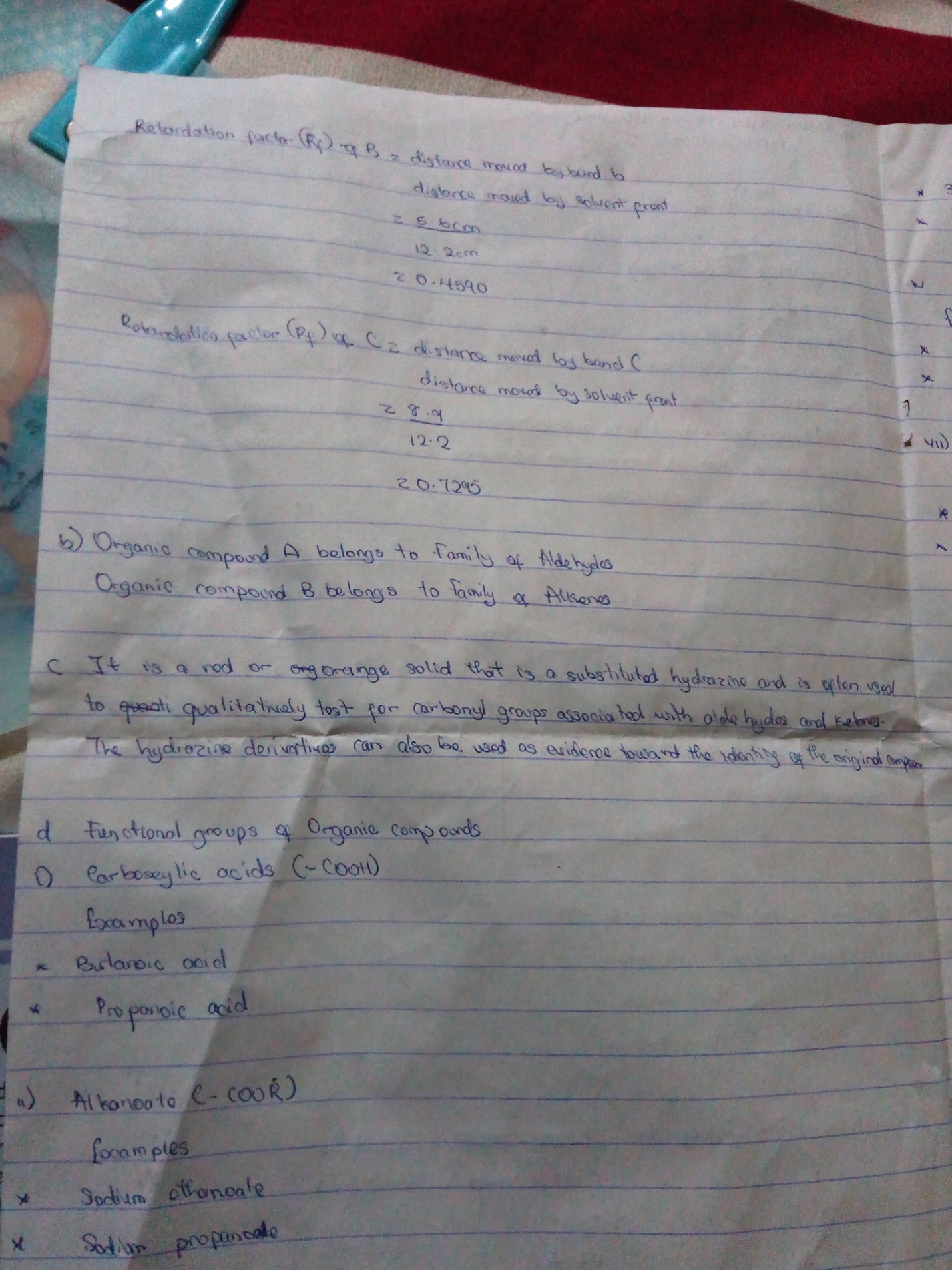 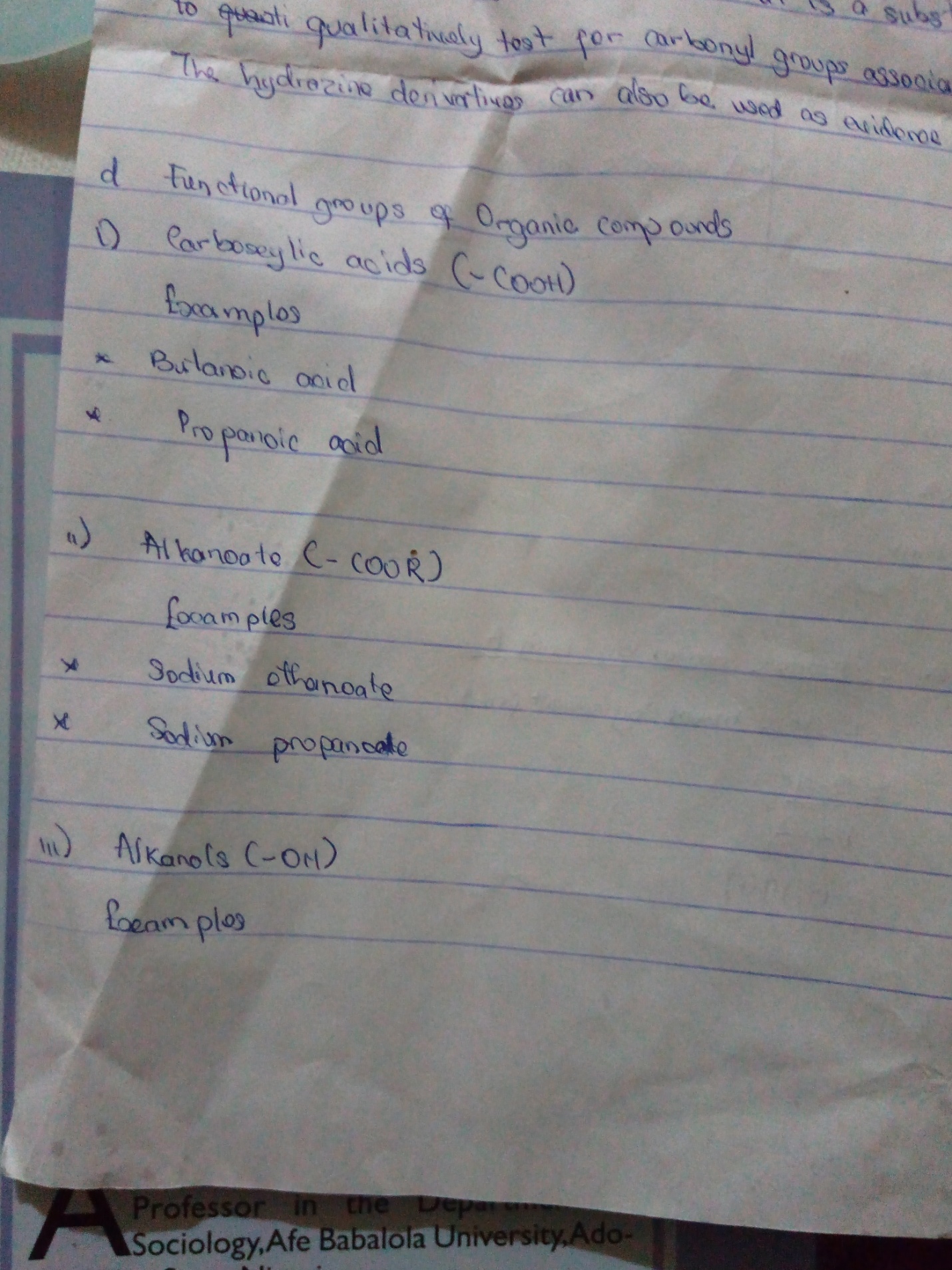 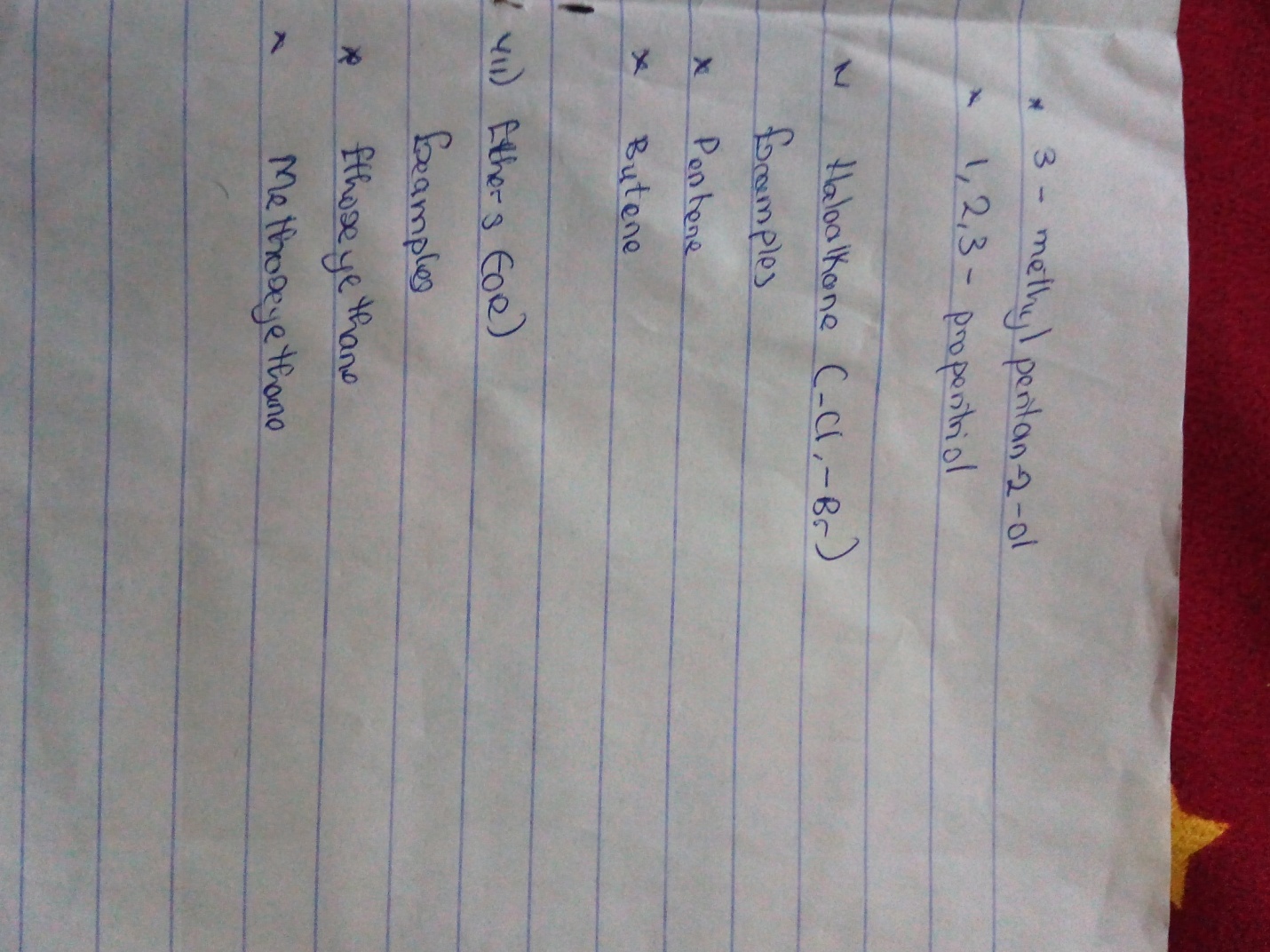 